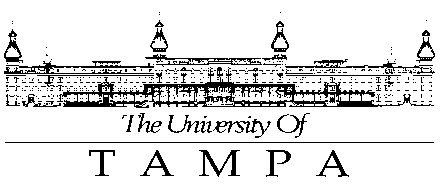 This worksheet is designed to help you plan and track your progress toward your degree.  It lists all the graduation requirements.  For full course descriptions, please refer to the current undergraduate Catalog.Course Taken or Transferred InSemester Taken or Course RemainingUNIVERSITY GRADUATION REQUIREMENTSUNIVERSITY GRADUATION REQUIREMENTSUNIVERSITY GRADUATION REQUIREMENTSStudents must earn 124 hours to be eligible for graduation.Students must maintain an overall GPA of a 2.0 to be eligible for graduation.Students must complete 31 of the last 35 hours in residency at UT.Students must earn 124 hours to be eligible for graduation.Students must maintain an overall GPA of a 2.0 to be eligible for graduation.Students must complete 31 of the last 35 hours in residency at UT.Students must earn 124 hours to be eligible for graduation.Students must maintain an overall GPA of a 2.0 to be eligible for graduation.Students must complete 31 of the last 35 hours in residency at UT.BACCALAUREATE EXPERIENCE REQUIREMENTSCourses used for Baccalaureate Experience may not be used in the major (unless otherwise stated in the catalog).BACCALAUREATE EXPERIENCE REQUIREMENTSCourses used for Baccalaureate Experience may not be used in the major (unless otherwise stated in the catalog).BACCALAUREATE EXPERIENCE REQUIREMENTSCourses used for Baccalaureate Experience may not be used in the major (unless otherwise stated in the catalog).Two-Year Learning CommunityTwo-Year Learning CommunityTwo-Year Learning CommunityBAC 100 (0cr) – Digital SkillsBAC/HON 101/102 (2cr) – First-Year Seminar (two semester sequence)BAC 103 (1cr) – Transfer Student Seminar (one semester course) - OptionalBAC 104 (1cr) – Veteran Student Seminar (one semester course)AWR 101 (4cr) – Writing and InquiryDomestic Students may be required to take AWR 100 based on English Placement. International Students may be required to take AWR 110 before AWR 101 or AWR 111 in conjunction with AWR 101 based on English Placement. AWR 201 (4cr) – Writing and Research Recommended to take in the second yearMathematics (4cr) – MAT 260 – Calculus I – FULLFILLED BY MAJORNatural Science – NS (6 Credits) – FULLILLED BY MAJORMust be lecture course, not a lab.Natural Science – NS (6 Credits) – FULLILLED BY MAJORMust be lecture course, not a lab.Natural Science – NS (6 Credits) – FULLILLED BY MAJORMust be lecture course, not a lab.Biological Science (3cr) – BIO 198 – General Biology IChemical or Physical Science (3cr) – CHE 152 – General Chemistry IHumanities – HFA (11 Credits)Humanities – HFA (11 Credits)Humanities – HFA (11 Credits)Must have at least two different disciplines represented. May only apply up to 4 credits of Studio/Performance courses. Courses to fulfill this requirement may be found in the following disciplines: animation, dance, english/literature, film, foreign languages, linguistics, music, new media, philosophy, religion, speech and theatre, plus those art, communication, writing and women’s and gender studies courses so designated in the Course Descriptions section of the catalog.Must have at least two different disciplines represented. May only apply up to 4 credits of Studio/Performance courses. Courses to fulfill this requirement may be found in the following disciplines: animation, dance, english/literature, film, foreign languages, linguistics, music, new media, philosophy, religion, speech and theatre, plus those art, communication, writing and women’s and gender studies courses so designated in the Course Descriptions section of the catalog.Must have at least two different disciplines represented. May only apply up to 4 credits of Studio/Performance courses. Courses to fulfill this requirement may be found in the following disciplines: animation, dance, english/literature, film, foreign languages, linguistics, music, new media, philosophy, religion, speech and theatre, plus those art, communication, writing and women’s and gender studies courses so designated in the Course Descriptions section of the catalog.Must have at least two different disciplines represented. May only apply up to 4 credits of Studio/Performance courses. Courses to fulfill this requirement may be found in the following disciplines: animation, dance, english/literature, film, foreign languages, linguistics, music, new media, philosophy, religion, speech and theatre, plus those art, communication, writing and women’s and gender studies courses so designated in the Course Descriptions section of the catalog.Social Science – SS (11 Credits)Social Science – SS (11 Credits)Social Science – SS (11 Credits)Must have at least two different disciplines represented. Courses to fulfill this requirement may be found in the following disciplines: economics, geography, history, political science, psychology, sociology, and urban studies, plus those communication, criminology, law justice and advocacy, and women’s and gender studies courses so designated in the Course Descriptions section of the catalog.Must have at least two different disciplines represented. Courses to fulfill this requirement may be found in the following disciplines: economics, geography, history, political science, psychology, sociology, and urban studies, plus those communication, criminology, law justice and advocacy, and women’s and gender studies courses so designated in the Course Descriptions section of the catalog.Must have at least two different disciplines represented. Courses to fulfill this requirement may be found in the following disciplines: economics, geography, history, political science, psychology, sociology, and urban studies, plus those communication, criminology, law justice and advocacy, and women’s and gender studies courses so designated in the Course Descriptions section of the catalog.Must have at least two different disciplines represented. Courses to fulfill this requirement may be found in the following disciplines: economics, geography, history, political science, psychology, sociology, and urban studies, plus those communication, criminology, law justice and advocacy, and women’s and gender studies courses so designated in the Course Descriptions section of the catalog.Course Taken or Transferred InSemester Taken or Course RemainingArt/Aesthetic – A (3 Credits)Can come from anywhere in the curriculum.Art/Aesthetic – A (3 Credits)Can come from anywhere in the curriculum.Art/Aesthetic – A (3 Credits)Can come from anywhere in the curriculum.Art/aesthetic courses are devoted primarily to the development of skills in human expression for the purpose of engaging the aesthetic sense, or courses devoted primarily to the development of students’ critical appreciation of aesthetics. Courses can be found in multiple disciplines, see Course Search or Catalog to find courses.Art/aesthetic courses are devoted primarily to the development of skills in human expression for the purpose of engaging the aesthetic sense, or courses devoted primarily to the development of students’ critical appreciation of aesthetics. Courses can be found in multiple disciplines, see Course Search or Catalog to find courses.Art/aesthetic courses are devoted primarily to the development of skills in human expression for the purpose of engaging the aesthetic sense, or courses devoted primarily to the development of students’ critical appreciation of aesthetics. Courses can be found in multiple disciplines, see Course Search or Catalog to find courses.Non-Western and International/Global Awareness – NW/IG (9 Credits)Can come from anywhere in the curriculum.Non-Western and International/Global Awareness – NW/IG (9 Credits)Can come from anywhere in the curriculum.Non-Western and International/Global Awareness – NW/IG (9 Credits)Can come from anywhere in the curriculum.Non-Western (3cr) Deal in either a direct or comparative way with political, social, or cultural issues within the context of non-Western or Third World concerns.International/Global Awareness (3cr)Deal in a direct or comparative way with political, social, cultural or economic issues impacting the international and/or global arena.Non-Western or International/Global Awareness (3cr)Writing Intensive – W (9 Credits)Can come from anywhere in the curriculum.Writing Intensive – W (9 Credits)Can come from anywhere in the curriculum.Writing Intensive – W (9 Credits)Can come from anywhere in the curriculum.Courses in addition to AWR 101 and AWR 201 that emphasize writing as a process of learning and communicating.  Some credits may be waived for transfer students, please refer to the Catalog for more information.Courses in addition to AWR 101 and AWR 201 that emphasize writing as a process of learning and communicating.  Some credits may be waived for transfer students, please refer to the Catalog for more information.Courses in addition to AWR 101 and AWR 201 that emphasize writing as a process of learning and communicating.  Some credits may be waived for transfer students, please refer to the Catalog for more information.MAJOR REQUIREMENTS (151 Credits)MAJOR REQUIREMENTS (151 Credits)MAJOR REQUIREMENTS (151 Credits)Biochemistry Requirements (75 Credits)Biochemistry Requirements (75 Credits)Biochemistry Requirements (75 Credits)BIO 198 (3cr) – General Biology IPre/Co-Req: CHE 152 and CHE 153LCo-Req: BIO 198LBIO 198L (1cr) – General Biology I LaboratoryPre/Co-Req: CHE 152 and CHE 153LCo-Req: BIO 198BIO 199 (3cr) – General Biology IIPre-Req: BIO 198 and BIO 198L must be completed with a grade of "C" or betterCo-Req: BIO 199LBIO 199L (1cr) – General Biology II LaboratoryPre-Req: BIO 198 and BIO 198L must be completed with a grade of "C" or betterCo-Req: BIO 199CHE 152 (3cr) – General Chemistry IPre-Req: MAT 160Pre/Co-Req: CHE 153L (with grade of C or better)CHE 153L (1cr) – General Chemistry I LaboratoryPre/Co-Req: CHE 152 (with grade of C or better)CHE 154 (3cr) – General Chemistry IIPre-Req: CHE 152 and CHE 153L (both with a grade of C or better)Pre/Co-Req: CHE 155L (with grade of C or better) and MAT 170CHE 155L (1cr) – General Chemistry II LaboratoryPre-Req: CHE 152 and CHE 153L (both with a grade of C or better)Pre/Co-Req: CHE 154 (with grade of C or better)Course Taken or Transferred InSemester Taken or Course RemainingCHE 232 (3cr) – Organic Chemistry IPre-Req: CHE 154 and CHE 155L (both with a grade of “C” or better) Pre/Co-Req: CHE 233L (with a grade of “C” or betterCHE 233L (1cr) – Organic Chemistry I LaboratoryPre/Co-Req: CHE 232 (with a grade of “C” or betterCHE 234 (3cr) – Organic Chemistry IIPre-Req: CHE 232 and CHE 233L (both with a grade of “C” or better) Pre/Co-Req: CHE 235L (with a grade of “C” or betterCHE 235L (1cr) – Organic Chemistry II LaboratoryPre/Co-Req: CHE 234 (with a grade of “C” or betterCHE 245 (4cr) – Intermediate Inorganic Chemistry Pre-Req: CHE 154 and CHE 155L (both with a grade of "C" or better).Co-Req: CHE 245LCHE 245L (0cr) – Intermediate Inorganic Chemistry LaboratoryCo-Req: CHE 245CHE 310 (4cr) – Analytical ChemistryPre-Req: CHE 154 and CHE 155L (both with a grade of "C" or better).Co-Req: CHE 310LCHE 310L (0cr) – Analytical Chemistry LaboratoryCo-Req: CHE 310PHY 205 (4cr) – General Physics with Calculus IPre-Req: MAT 170 or equivalentCo-Req: MAT 260 and PHY 205LPHY 206 (4cr) – General Physics with Calculus IIPre-Req: MAT 260 and PHY 205 with a grade of “C” or betterCo-Req: PHY 206LMAT 260 (4cr) – Calculus IPre-Req: MAT 170 with a grade of “C” or higher, or equivalent CHE 320 (3cr) – BiochemistryPre-Req: CHE 234 and CHE 235L (both with a grade of "C" or better).CHE 320L (1cr) – Biochemistry LaboratoryPre/Co-Req: CHE 320 (with a grade of "C" or better).CHE 325 (3cr) – Biochemistry of MetabolismPre-Req: CHE 320 (with a grade of "C" or better).CHE 352 (3cr) – Physical Chemistry IPre-Req: CHE 310 (with a grade of "C" or better), MAT 261 (with a grade of "C" or better), and PHY 206.CHE 353L (1cr) – Physical Chemistry I LaboratoryPre/Co-Req: CHE 352CHE 354 (3cr) – Physical Chemistry IIPre-Req: CHE 352 and CHE 353L (both with a grade of "C" or better).CHE 355L (1cr) – Physical Chemistry II LaboratoryPre/Co-Req: CHE 354CHE 420 (4cr) – Advanced BiochemistryPre-Req: CHE 320 and CHE 320L (both with a grade of "C" or better).CHE 430 (4cr) – Advanced Instrumental ChemistryPre-Req: CHE 234, CHE 235L, CHE 245 and CHE 310 (all with a grade of "C" or better).Co-Req: CHE 430LCHE 430L (0cr) – Advanced Instrumental Chemistry LaboratoryCo-Req: CHE 430CHE 490 (4cr) – Molecular Basis of CancerPre-Req: CHE 320 and CHE 320L (each with a grade of “C” or better); CHE 470 is also preferred.Course Taken or Transferred InSemester Taken or Course RemainingMajor Elective (4 Credits) Choose one of the following Lecture/Laboratory pairs:BIO 200 – General Genetics (Pre-Req: Biology lower-core curriculum. Co-Req: BIO 200L)BIO 200L – General Genetics Laboratory (Pre-Req: Biology lower-core curriculum. Co-Req: BIO 200)ORBIO 201 – Molecular Genetics (Pre-Req: Biology lower-core curriculum. Co-Req: BIO 201L)BIO 201L – Molecular Genetics Laboratory (Pre-Req: Biology lower-core curriculum. Co-Req: BIO 201)ORBIO 330 – General Physiology (Pre-Req: Biology lower-core curriculum. Co-Req: BIO 330L)BIO 330L – General Physiology Laboratory (Pre-Req: Biology lower-core curriculum. Co-Req: BIO 330)ORBIO 451 – Capstone Chemical Research (Pre-Req: consent of instructor)Major Elective (4 Credits) Choose one of the following Lecture/Laboratory pairs:BIO 200 – General Genetics (Pre-Req: Biology lower-core curriculum. Co-Req: BIO 200L)BIO 200L – General Genetics Laboratory (Pre-Req: Biology lower-core curriculum. Co-Req: BIO 200)ORBIO 201 – Molecular Genetics (Pre-Req: Biology lower-core curriculum. Co-Req: BIO 201L)BIO 201L – Molecular Genetics Laboratory (Pre-Req: Biology lower-core curriculum. Co-Req: BIO 201)ORBIO 330 – General Physiology (Pre-Req: Biology lower-core curriculum. Co-Req: BIO 330L)BIO 330L – General Physiology Laboratory (Pre-Req: Biology lower-core curriculum. Co-Req: BIO 330)ORBIO 451 – Capstone Chemical Research (Pre-Req: consent of instructor)Major Elective (4 Credits) Choose one of the following Lecture/Laboratory pairs:BIO 200 – General Genetics (Pre-Req: Biology lower-core curriculum. Co-Req: BIO 200L)BIO 200L – General Genetics Laboratory (Pre-Req: Biology lower-core curriculum. Co-Req: BIO 200)ORBIO 201 – Molecular Genetics (Pre-Req: Biology lower-core curriculum. Co-Req: BIO 201L)BIO 201L – Molecular Genetics Laboratory (Pre-Req: Biology lower-core curriculum. Co-Req: BIO 201)ORBIO 330 – General Physiology (Pre-Req: Biology lower-core curriculum. Co-Req: BIO 330L)BIO 330L – General Physiology Laboratory (Pre-Req: Biology lower-core curriculum. Co-Req: BIO 330)ORBIO 451 – Capstone Chemical Research (Pre-Req: consent of instructor)BIO Major Elective Lecture (4cr)BIO Major Elective Laboratory (0cr)BUSINESS REQUIREMENTS (68 Credits)BUSINESS REQUIREMENTS (68 Credits)BUSINESS REQUIREMENTS (68 Credits)COB Lower-Core (24 Credits)COB Lower-Core (24 Credits)COB Lower-Core (24 Credits)BUS 101 (4cr) – Introduction to Global BusinessPre/Co-Req: BAC 100 and AWR 101ACC 202 (4cr) – Financial Accounting InformationPre-Req: MAT 150 or equivalentCo-Req: BAC 100ACC 203 (4cr) – Managerial AccountingPre-Req: ACC 202, MAT 150 or equivalentECO 204 (4cr) – Principles of MicroeconomicsECO 205 (4cr) – Principles of MacroeconomicsQMB 210 (4cr) – Business Statistics and AnalyticsPre-Req: BAC 100 and MAT 160COB Upper Core (12 Credits)COB Upper Core (12 Credits)COB Upper Core (12 Credits)FIN 310 (4cr) – Financial ManagementPre-Req: AWR 101 with a “C” or better, AWR 201, ACC 202, ACC 203, ECO 204, ECO 205, QMB 210, and COB Requirements for taking 300-Level CoursesBAC 100MGT 330 (4cr) – Principles of ManagementPre-Req: AWR 101 with a “C” or better, AWR 201, and COB Requirements for taking 300-Level CoursesMKT 300 (4cr) – Principles of Marketing Pre-Req: AWR 101 with a “C” or better, ECO 204, and COB Requirements for taking 300-Level CoursesPre/Co-Req: BAC 100COB MBA Courses (28 Credits)COB MBA Courses (28 Credits)COB MBA Courses (28 Credits)ACC 610 (4cr) – Accounting and Value CreationPre-Req: ACC 500 and FIN 500BUS 698 (4cr) – Professional Development PracticumPre-Req: For graduate students onlyECO 640 (4cr) – The Economics of OrganizationsPre-Req: ECO 500 and MKT 500FIN 611 (4cr) – Financial Management and StrategyPre-Req: ACC 500, ECO 500, FIN 500, and QMB 500.Course Taken or Transferred InSemester Taken or Course RemainingITM 608 (4cr) – Information Systems and Operations ManagementPre-Req: QMB 500, ACC 500, FIN 500, MKT 500, MGT 500, and ECO 500.MGT 598 (4cr) – Leadership and Organizational BehaviorPre-Req: For graduate students onlyMGT 615 (4cr) – Strategic ManagementPre-Req: ACC 610, ECO 640, FIN 611, ITM 608, MGT 598 and MKT 609.COB MBA Elective (4 Credits)Choose one of the following:QMB 612 – Decision Modeling and Analysis (Pre-Req: foundation courses)ITM 615 – Business Analytics (Pre-Req: QMB 500)MKT 612 – Business Research Methods (Pre-Req: MKT 500 and ECO 500. Co-Req: MKT 610)COB MBA Elective (4 Credits)Choose one of the following:QMB 612 – Decision Modeling and Analysis (Pre-Req: foundation courses)ITM 615 – Business Analytics (Pre-Req: QMB 500)MKT 612 – Business Research Methods (Pre-Req: MKT 500 and ECO 500. Co-Req: MKT 610)COB MBA Elective (4 Credits)Choose one of the following:QMB 612 – Decision Modeling and Analysis (Pre-Req: foundation courses)ITM 615 – Business Analytics (Pre-Req: QMB 500)MKT 612 – Business Research Methods (Pre-Req: MKT 500 and ECO 500. Co-Req: MKT 610)COB MBA Elective (4cr)Major Residency Requirements (15 Credits)Major Residency Requirements (15 Credits)Major Residency Requirements (15 Credits)Students must complete at least 15 credit hours in the student’s major.Students must complete at least 15 credit hours in the student’s major.Students must complete at least 15 credit hours in the student’s major.Major GPA RequirementsMajor GPA RequirementsMajor GPA RequirementsStudents must maintain a major GPA of a 2.0 to be eligible for graduation.Students must maintain a major GPA of a 2.0 to be eligible for graduation.Students must maintain a major GPA of a 2.0 to be eligible for graduation.